認定NPO法人 ゴールドリボン・ネットワーク＜202４年＞キャンプ等活動に対する助成金申請書認定NPO法人ゴールドリボン・ネットワーク理事長　松井秀文　殿申請日　　　　　　年　  　月　　　日団体名：　　　　　　　　　　　　　　　　　　　　　　　　　　　　　　　　　　　　申請者：　　　　　　　　　　　　　　　　　　　　　印　（または自署）　キャンプ等をはじめとする活動の開催目的団体について※申請者（代表者と異なる場合のみ記入ください）1/４キャンプ等をはじめとする活動の概要（予定）開催日時②　開催場所③　参加予定人数（小児がん経験者は5名以上、医師を含め最小催行10名以上であること）④　同行医師または医療従事者名⑤　企画概要　2/４⑥　開催経費【収入予定】【支出予定】　（1人あたり10,000円を目処）3/4当法人以外からの助成の有無申請するキャンプ等活動企画について、当法人以外の団体からも助成金を受けて実施する、または申請中の場合、すべて記入してください。　　（ない場合は記入不要です）以上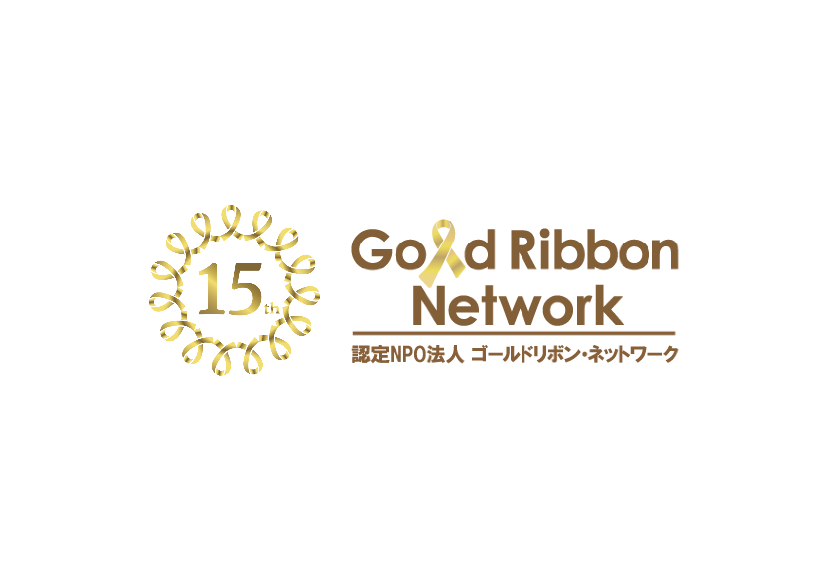 4/4団　体　名　称住　　　　　所〒連　　絡　　先T　E　L 　：E－mail ：代　表　者　名申　請　者　名住　　　　　　所（書類送付先）〒連　　絡　　先T　E　L 　：E－mail ：202４　年　　　　　月　　　　日　　～　　20２４　年　　　　　　月　　　　　　日	小児がん経験者（15歳未満）　　　　　　　　　　	名	小児がん経験者（15歳以上）　　　　　　　　　　	名	きょうだい　　　　　　　　　　　　　　　　　　　　　　	名	保護者　　　　　　　　　　　　　　　　           	名	ボランティア　　　　　　　　　　　　　　         	名	医師（または医療従事者）　　　　　　　　      	名　　　　　　　　　	（合計）　　　　　　　　　　　　　　　　　　　　　　　　 	名（予定）使　途　別　予　定　額使　途　別　予　定　額使　途　別　予　定　額科　　　　目金　　　　額（円）金額算定根拠（単価等 概算可）参加者から徴収する会費など円ゴールドリボン以外からの助成金など円※詳細は4Ｐへ記入の事自己資金など（貴団体資金）円収入合計円使　途　別　予　定　額使　途　別　予　定　額使　途　別　予　定　額科目金額（円）金額算定根拠（単価等 概算可）交　　通　　費円宿　　泊　　費円会　　場　　費円そ　　の　　他円支出合計円助　成　希　望　金　額　　　　　　　　　　　　　　　　　　　　　　　　　　円状　況（該当に○印）他団体の助成金制度名助成金額申請中　・　決　定円申請中　・　決　定円申請中　・　決　定円<申請書送付先><申請書送付先>郵送の場合〒171-0021　東京都豊島区西池袋2-21-8-204認定NPO法人ゴールドリボン・ネットワーク「２０２４年キャンプ等助成金」 係メールの場合npo@goldribbon.jp